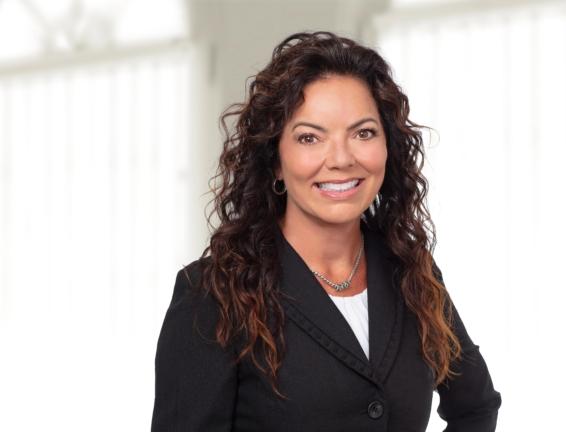 PARTNERTONYA J. BONDT. 317-637-0700 x236E. tbond@psrb.comOffice: IndianapolisPracticesBusinessInsurance CoverageLitigationIndustriesAgribusinessEducation & SchoolsManufacturingMunicipalities & GovernmentNonprofit & Religious OrganizationsPetroleum MarketersWaste ServicesOverviewTonya J. Bond advises and represents businesses, individuals, local governments, and nonprofit organizations. She litigates a wide variety of complex matters for both plaintiffs and defendants including commercial transactions, insurance recovery for policyholders, wrongful death, and premises and products liability cases. In addition to litigation, Tonya practices appellate work at both the state and federal levels. She also serves as General Counsel for the Indiana Sheriffs’ Association and Legal Deputy for several Sheriffs’ Offices.Tonya is actively involved in the legal community, serving the Indiana State Bar Association, the Indiana Judges and Lawyers Assistance Program (JLAP) Committee, and the Indiana Conference for Legal Education Opportunity (Indiana CLEO) Advisory Committee. She also serves as an Adjunct Faculty Member at IUPUI Kelley School of Business where she teaches Business Law.Awards2014-2024 – Selected for inclusion in Indiana Super Lawyers  – Business Litigation2018-2019 Top 25 Women2013-2024 – Selected for inclusion in Best Lawyers in America® 2022 – Insurance Law – Litigation Lawyer of the Year in Indianapolis2014-present – Martindale-Hubble AV® Preeminent TM Peer Review Rated2022 – Fellow, Litigation Counsel of America, The Trial Lawyer Honorary Society2010-2013 – Selected for Inclusion in Indiana Super Lawyers – Rising Star – Insurance Coverage2012 – Indiana State Bar Association Leadership Development Academy Graduate2009 – Indiana Lawyer’s Up and Coming Lawyer AwardEducationJ.D., 2004, Indiana University Indianapolis, Robert H. McKinney School of LawB.A., 2000, Indiana University, IndianapolisBar AdmissionsState of Indiana, 2004United States District Court for the Southern District of Indiana, 2004United States District Court for the Northern District of Indiana, 2004United States Court of Appeals for the Second Circuit, 2011United States Court of Appeals for the District of Columbia Circuit, 2016United States Court of Appeals for the Seventh Circuit, 2022AffiliationsProfessional AffiliationsIndiana State Bar AssociationExecutive Board Treasurer (2023)Leadership Development AcademyChair (2019-2022)Vice Chair (2016-2018)Committee Member (2012-Current)Graduate (Class 1, 2012)Board of Governors (2013-2015)Professional Legal Education, Admission & Development (PLEADS) CouncilChair (2015-2016)Secretary (2014-2015)2007 Annual Meeting Planning CommitteeMember (2004-Current)Judges and Lawyers Assistance Program (JLAP)Committee Member (2016-Current)Committee Member (2004-2012)Volunteer (2003-Current)American Inn of CourtBarristerIndianapolis Bar AssociationMember (2004-Current)Indianapolis Legal Aid SocietyMemberMarion County Bar AssociationMember (2020-Current)Litigation Counsel of America (LCA)Trial Law InstituteMemberDiversity Law InstituteMemberCommunity AffiliationsIndiana University, Robert H. McKinney School of LawChair, Alumni and Student Engagement CommitteeBoard MemberLawrence Township School Council Legislative CommitteeCo-Chair (2009)Child Advocates (2006-2007)Board Member (2006-2007)Volunteer (2000-2007)Articles & Events2022 | Speaking EngagementSpeaker, “Top Ten Lessons in Leadership Learned Over the Past Ten Years” Indiana State Bar Associations Paralegal Symposium2011 | PublicationContributing Author to Insurance Coverage Chapter, The Meth Solution: How to Eliminate Meth Residue in Homes, Donetta J. Held, How to Publishers (2011)2009 | Speaking EngagementSpeaker “Insurance Coverage: It Pays When You Get It, But Can Cost You When You Don’t,” Indianapolis Bar Association2007 | PublicationAuthor and Speaker, “Bad Faith Insurance Claims in Indiana,” National Business Institute2003 | PublicationAuthor, International Criminal Court: Better than Nuremburg?, note, 14 Ind. Int’l & Comp. L. Rev. (2003)Many speaking engagements on behalf of JLAP